Κατόπιν του με αρ. πρωτ. 12057/16-10-2020 εγγράφου του Δημάρχου κ. Λέντζα Ιωάννη για σύγκληση του Δημοτικού Συμβουλίου, σας προσκαλώ να προσέλθετε σε νέα  κεκλεισμένων των θυρών, λόγω λήψης των μέτρων αποφυγής και διάδοσης  του κορωνοϊού COVID -19  συνεδρίαση,  την 21η του μηνός Οκτωβρίου 2020 , ημέρα Τετάρτη  και ώρα 19.00 , που θα γίνει στην   αίθουσα του Δημοτικού Συμβουλίου , σύμφωνα με τις διατάξεις του άρθρου 67 παρ. 5 του Ν. 3852/2010 για  συζήτηση και λήψη απόφασης  στα παρακάτω  θέματα  της ημερήσιας διάταξης:Επικύρωση πρακτικών 16ης  τακτικής συνεδρίασης του δ.σ. στις 21/9/2020 (Εισηγήτρια: Πρόεδρος δ.σ. Κα Κακαλέτρη Γεωργία)Συγκρότηση δημοτικής επιτροπής ισότητας των φύλλων και έγκριση κανονισμού λειτουργίας(Εισηγητής: Α/Δ Παιδείας, Πολιτισμού & Κοινωνικής Πολιτικής Κος Σίνος Νικόλαος)Έγκριση επέκτασης δημοτικού φωτισμού (Εισηγήτρια: Πρόεδρος δ.σ. Κα Κακαλέτρη Γεωργία)Στέγαση Βιβλιοθήκης Ανδραβίδας στο Σ.Σ. Ανδραβίδας(Εισηγήτρια: Πρόεδρος δ.σ. Κα Κακαλέτρη Γεωργία)Αναμόρφωση ισχύοντος προϋπολογισμού του Δήμου Ανδραβίδας-Κυλλήνης, οικον. Έτους 2020 (Εισηγητής: Α/Δ Διοικητικών & Οικονομικών Κος Μυλωνάκης Χρήστος) Δωρεάν παραχώρηση δημοτικού ακινήτου, στον Ι.Ν. Αγίου Κων/νου και  Ελένης Ανδραβίδας, για την ανέγερση παρεκκλησίου στη μνήμη των Νεομαρτύρων Χρίστου και Πανάγου (Εισηγήτρια: Πρόεδρος δ.σ. Κα Κακαλέτρη Γεωργία)Αποδοχή απόφασης ένταξης και χρηματοδότησης από το Ταμείο Συνοχής,  Ε.Π. «ΥΠΟΔΟΜΕΣ ΜΕΤΑΦΟΡΩΝ, ΠΕΡΙΒΑΛΛΟΝ ΚΑΙ ΑΕΙΦΟΡΟΣ ΑΝΑΠΤΥΞΗ» 2014 – 2020 της πράξης: «Ωρίμανση Μελετών Εγκατάστασης Επεξεργασίας Λυμάτων (ΕΕΛ) & Δικτύων Αποχέτευσης Ακαθάρτων (ΔΑ) Βάρδας & ευρύτερης περιοχής Βουπρασίας»  με Κωδικό ΟΠΣ 5050778 στο Επιχειρησιακό Πρόγραμμα «Υποδομές Μεταφορών, Περιβάλλον και Αειφόρος Ανάπτυξη 2014-2020» (Εισηγήτρια: Α/Δ Προγραμματισμού & Ανάπτυξης Κα Γιαννίτση Αλεξάνδρα)Αποδοχή απόφασης ένταξης και χρηματοδότησης από το Πρόγραμμα «ΦΙΛΟΔΗΜΟΣ ΙΙ», στο πλαίσιο της Πρόσκλησης ΙV «Κατασκευή, επισκευή και συντήρηση αθλητικών εγκαταστάσεων των Δήμων»  της πράξης: «Επισκευή και συντήρηση δημοτικού γηπέδου ΔΚ Λεχαινών» συνολικού προϋπολογισμού 600.000,00 € (συμπεριλαμβανομένου ΦΠΑ) με φορέα υλοποίησης το Δήμο Ανδραβίδας - Κυλλήνης (Ν. Ηλείας) (Εισηγήτρια: Α/Δ Προγραμματισμού & Ανάπτυξης Κα Γιαννίτση Αλεξάνδρα)Έγκριση πρακτικού επιτροπής επίλυσης Φορολογικών ∆ιαφορών και αμφισβητήσεων που αφορά την επιχείρηση Βούλτσου Σπυρίδωνα   (Εισηγητής: Α/Δ Διοικητικών & Οικονομικών Κος Μυλωνάκης Χρήστος)      Έγκριση πρακτικού επιτροπής επίλυσης Φορολογικών ∆ιαφορών και αμφισβητήσεων που αφορά την επιχείρηση Γιαννοπούλου Μιλτιανής  (Εισηγητής: Α/Δ Διοικητικών & Οικονομικών Κος Μυλωνάκης Χρήστος)  Έγκριση πρακτικού επιτροπής επίλυσης Φορολογικών ∆ιαφορών και αμφισβητήσεων που αφορά την επιχείρηση Ηλιόπουλου Θεόδωρου  (Εισηγητής: Α/Δ Διοικητικών & Οικονομικών Κος Μυλωνάκης Χρήστος) Έγκριση πρακτικού επιτροπής επίλυσης Φορολογικών ∆ιαφορών και αμφισβητήσεων που αφορά την επιχείρηση Κοτίνη Πέτρου  (Εισηγητής: Α/Δ Διοικητικών & Οικονομικών Κος Μυλωνάκης Χρήστος)  Έγκριση πρακτικού επιτροπής επίλυσης Φορολογικών ∆ιαφορών και αμφισβητήσεων που αφορά την επιχείρηση Κουτσογιαννόπουλου Διονυσίου  (Εισηγητής: Α/Δ Διοικητικών & Οικονομικών Κος Μυλωνάκης Χρήστος)  Έγκριση πρακτικού επιτροπής επίλυσης Φορολογικών ∆ιαφορών και αμφισβητήσεων που αφορά την επιχείρηση Κιλκή Πέτρου  (Εισηγητής: Α/Δ Διοικητικών & Οικονομικών Κος Μυλωνάκης Χρήστος)Έγκριση πρακτικού επιτροπής επίλυσης Φορολογικών ∆ιαφορών και αμφισβητήσεων που αφορά την επιχείρηση Μαντζώρου Κων/νας  (Εισηγητής: Α/Δ Διοικητικών & Οικονομικών Κος Μυλωνάκης Χρήστος)    Έγκριση πρακτικού επιτροπής επίλυσης Φορολογικών ∆ιαφορών και αμφισβητήσεων που αφορά την επιχείρηση Περικλέους Αργυρώς  (Εισηγητής: Α/Δ Διοικητικών & Οικονομικών Κος Μυλωνάκης Χρήστος) Έγκριση πρακτικού επιτροπής επίλυσης Φορολογικών ∆ιαφορών και αμφισβητήσεων που αφορά την επιχείρηση Σκαλτσά Μαρίας  (Εισηγητής: Α/Δ Διοικητικών & Οικονομικών Κος Μυλωνάκης Χρήστος)                                                                                                  Η ΠΡΟΕΔΡΟΣ                           ΚΑΚΑΛΕΤΡΗ ΓΕΩΡΓΙΑ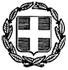 Ελληνική ΔημοκρατίαΝομός ΗλείαςΔήμος Ανδραβίδας-ΚυλλήνηςΤμήμα Υποστήριξης Πολιτικών ΟργάνωνΕλληνική ΔημοκρατίαΝομός ΗλείαςΔήμος Ανδραβίδας-ΚυλλήνηςΤμήμα Υποστήριξης Πολιτικών ΟργάνωνΕλληνική ΔημοκρατίαΝομός ΗλείαςΔήμος Ανδραβίδας-ΚυλλήνηςΤμήμα Υποστήριξης Πολιτικών Οργάνων        Λεχαινά    16/10/2020     Ελληνική ΔημοκρατίαΝομός ΗλείαςΔήμος Ανδραβίδας-ΚυλλήνηςΤμήμα Υποστήριξης Πολιτικών Οργάνων                    Αριθ. Πρωτ.  12057Ταχ. Δ/νση : Πολυτεχνείου 2Τ.Κ. 27053 ΛεχαινάΤαχ. Δ/νση : Πολυτεχνείου 2Τ.Κ. 27053 ΛεχαινάΠρος:1.Δήμαρχο Ανδραβίδας-Κυλλήνης 2.Μέλη Δημοτικού Συμβουλίου3. Γενικό Γραμματέα4.Αναπληρώτρια Δ/ντρια Διοικητικών    Υπηρεσιών Δήμου 5. Αναπληρώτρια Δ/ντρια Οικονομικών     Υπηρεσιών Δήμου6. Αναπληρωτή Δ/ντή Τεχνικών Υπηρεσιών 1.Δήμαρχο Ανδραβίδας-Κυλλήνης 2.Μέλη Δημοτικού Συμβουλίου3. Γενικό Γραμματέα4.Αναπληρώτρια Δ/ντρια Διοικητικών    Υπηρεσιών Δήμου 5. Αναπληρώτρια Δ/ντρια Οικονομικών     Υπηρεσιών Δήμου6. Αναπληρωτή Δ/ντή Τεχνικών Υπηρεσιών 1.Δήμαρχο Ανδραβίδας-Κυλλήνης 2.Μέλη Δημοτικού Συμβουλίου3. Γενικό Γραμματέα4.Αναπληρώτρια Δ/ντρια Διοικητικών    Υπηρεσιών Δήμου 5. Αναπληρώτρια Δ/ντρια Οικονομικών     Υπηρεσιών Δήμου6. Αναπληρωτή Δ/ντή Τεχνικών Υπηρεσιών Πληροφορίες :Τηλέφωνο :Fax :Αλέξης Γαλάνης26233608282623360810Προς:1.Δήμαρχο Ανδραβίδας-Κυλλήνης 2.Μέλη Δημοτικού Συμβουλίου3. Γενικό Γραμματέα4.Αναπληρώτρια Δ/ντρια Διοικητικών    Υπηρεσιών Δήμου 5. Αναπληρώτρια Δ/ντρια Οικονομικών     Υπηρεσιών Δήμου6. Αναπληρωτή Δ/ντή Τεχνικών Υπηρεσιών 1.Δήμαρχο Ανδραβίδας-Κυλλήνης 2.Μέλη Δημοτικού Συμβουλίου3. Γενικό Γραμματέα4.Αναπληρώτρια Δ/ντρια Διοικητικών    Υπηρεσιών Δήμου 5. Αναπληρώτρια Δ/ντρια Οικονομικών     Υπηρεσιών Δήμου6. Αναπληρωτή Δ/ντή Τεχνικών Υπηρεσιών 1.Δήμαρχο Ανδραβίδας-Κυλλήνης 2.Μέλη Δημοτικού Συμβουλίου3. Γενικό Γραμματέα4.Αναπληρώτρια Δ/ντρια Διοικητικών    Υπηρεσιών Δήμου 5. Αναπληρώτρια Δ/ντρια Οικονομικών     Υπηρεσιών Δήμου6. Αναπληρωτή Δ/ντή Τεχνικών Υπηρεσιών email: galanis@andravida-killini.grΠρος:1.Δήμαρχο Ανδραβίδας-Κυλλήνης 2.Μέλη Δημοτικού Συμβουλίου3. Γενικό Γραμματέα4.Αναπληρώτρια Δ/ντρια Διοικητικών    Υπηρεσιών Δήμου 5. Αναπληρώτρια Δ/ντρια Οικονομικών     Υπηρεσιών Δήμου6. Αναπληρωτή Δ/ντή Τεχνικών Υπηρεσιών 1.Δήμαρχο Ανδραβίδας-Κυλλήνης 2.Μέλη Δημοτικού Συμβουλίου3. Γενικό Γραμματέα4.Αναπληρώτρια Δ/ντρια Διοικητικών    Υπηρεσιών Δήμου 5. Αναπληρώτρια Δ/ντρια Οικονομικών     Υπηρεσιών Δήμου6. Αναπληρωτή Δ/ντή Τεχνικών Υπηρεσιών 1.Δήμαρχο Ανδραβίδας-Κυλλήνης 2.Μέλη Δημοτικού Συμβουλίου3. Γενικό Γραμματέα4.Αναπληρώτρια Δ/ντρια Διοικητικών    Υπηρεσιών Δήμου 5. Αναπληρώτρια Δ/ντρια Οικονομικών     Υπηρεσιών Δήμου6. Αναπληρωτή Δ/ντή Τεχνικών Υπηρεσιών email: galanis@andravida-killini.grΚοιν.:1.Πρακτικογράφο Δ.Σ.2.Εφημερίδα ΠΡΩΤΗ3.Εφημερίδα ΠΡΩΙΝΗ4.Εφημερίδα ΠΑΤΡΙΣ 1.Πρακτικογράφο Δ.Σ.2.Εφημερίδα ΠΡΩΤΗ3.Εφημερίδα ΠΡΩΙΝΗ4.Εφημερίδα ΠΑΤΡΙΣ 1.Πρακτικογράφο Δ.Σ.2.Εφημερίδα ΠΡΩΤΗ3.Εφημερίδα ΠΡΩΙΝΗ4.Εφημερίδα ΠΑΤΡΙΣ ΘΕΜΑ:Πρόσκληση Σύγκλησης Δημοτικού Συμβουλίου